APPLICATION TO RENEW GROUP MEMBERSHIP OF SOUTH EAST REGION CONSERVATION ALLIANCE INC. FOR THE FINANCIAL YEAR 2021-2022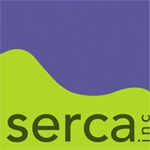 PO Box 724 Narooma NSW 2546 AUSTRALIA 
contact@serca.org.au  | http://www.serca.org.au  
Rules 8(2) and 13(4) of the Rules of the South East Region Conservation Alliance (incorporated under the Associations Incorporation Act 1984) http://www.serca.org.au/about_us/SERCArules.pdf
Full name of member organisationPostal address of member organisationEmail addressNumber of membersNames of Nominated Representatives to SERCA1.2.3.4.Rule 13(2) provides for a number of nominated representatives as follows: 
A member organisation with:20 or less members is entitled to 2 nominated representatives21-40 members is entitled to 3 nominated representativesmore than 40 members is entitled to 4 nominated representativesRule 13(2) provides for a number of nominated representatives as follows: 
A member organisation with:20 or less members is entitled to 2 nominated representatives21-40 members is entitled to 3 nominated representativesmore than 40 members is entitled to 4 nominated representativesName of primary contact person for your member organisation Name of primary contact person for your member organisation INSTRUCTIONSEITHERpost this completed form to SERCA Inc., PO Box 724, Narooma, 2546 NSW with a cheque for $25 membership renewal feeORemail this completed form to contact@serca.org.au and make a direct bank deposit of $25 at any bank or use internet bank transfer. Bank name: 		Horizon Credit Union (Bermagui Branch)Account name: 	SERCA (South East Region Conservation Alliance Inc.BSB: 			802-124Account number: 	76374Insert: 1. Membership, in the details field for the recipient's account information and indicate who is making the deposit.INSTRUCTIONSEITHERpost this completed form to SERCA Inc., PO Box 724, Narooma, 2546 NSW with a cheque for $25 membership renewal feeORemail this completed form to contact@serca.org.au and make a direct bank deposit of $25 at any bank or use internet bank transfer. Bank name: 		Horizon Credit Union (Bermagui Branch)Account name: 	SERCA (South East Region Conservation Alliance Inc.BSB: 			802-124Account number: 	76374Insert: 1. Membership, in the details field for the recipient's account information and indicate who is making the deposit.